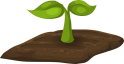 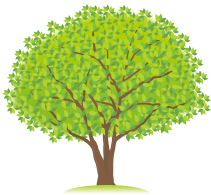 日　時　　令和元年9月28日（土）9：30～16：30会　場　　京都経済センター3-H会議室　内　容　　裏面参照対象者	地域密着型サービス事業所に従事する管理者・職員・地域密着型サービスに関心の	ある専門職など。参加費　　無料定　員　　70名申込み　　申込書に必要事項を記入し、FAXで事務局まで。締　切　　令和元年9月13日（金）必着問合せ　　一般社団法人　京都地域密着型サービス事業所協議会　事務局　　　　　　　　TEL　075-354-8706　　　FAX　075-354-8770【9月28日一般参加申込書】※申込締切9/13(金）◎上記ご記入の上FAXにてお申し込み下さい。◎会場の都合上、定員に達した場合お断りさせて頂く場合がございます。あらかじめご了承下さい。京都地域密着型サービス事業所協議会 事務局　FAX：３５４－８７７０令和元年度　京都地域密着型サービス等研修認知症対応型サービス事業開設者研修　公開講座次第講師プロフィール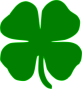 昭和６０年～平成１７年にかけて義母・実父・夫の認知症介護を経験、「認知症の人と家族の会」電話相談員を経て、平成１９年より「公益社団法人認知症の人と家族の会　京都府支部」代表に就任、現在に至る。自身が暮らす京丹波町において、NPO法人「クローバー・サービス」理事長として「認知症カフェ」を運営する等、認知症になっても安心して暮らし続けられる地域づくりを目指している。参加者氏名所属（勤務先等）電話番号FAX番号電話 ：　　　-　　　　-FAX ：　　　-　　　　-電話 ：　　　-　　　　-FAX ：　　　-　　　　-9:30～9:40開会挨拶京都地域密着型サービス事業所協議会　会長　三代　修　講義講義講義9:40～10:10地域包括ケアにおける地域密着型サービスの役割京都市保健福祉局健康長寿のまち・京都推進室介護ケア推進課担当課長北垣　政治　氏10:20～11:20家族の理解・高齢者との関係の理解認知症の人と家族の会京都府支部代表　荒牧　敦子　氏11:30～12:30認知症ケアのあり方と地域密着型サービス①ぶどうの家代表　津田　由起子 　氏昼休憩（1時間）昼休憩（1時間）昼休憩（1時間）13:30～14:30認知症ケアのあり方と地域密着型サービス②ぶどうの家代表　津田　由起子  氏14:45～16:15認知症高齢者の基本的理解たて内科クリニック院長館　雅之 氏16:15～16:25現場体験について　事前説明現場体験について　事前説明